Appel à candidatures doctorat en recherche paramédicale et sage-femmeRentrée universitaire 2019Cet appel à candidatures s’adresse :à l’ensemble des auxiliaires médicaux au sens du code de santé publique (Livre III, Titres I, II, III, IV, V, VI et VII) : infirmier, masseur kinésithérapeute, pédicure-podologue, ergothérapeute, psychomotricien, orthophoniste, orthoptiste, manipulateur d’électroradiologie médicale, technicien de laboratoire médical, audioprothésiste, opticien-lunettier, prothésiste et orthésiste pour l’appareillage des personnes handicapées, diététicien), aux sages-femmes tous grades confondus.Le candidat, statutaire de l’AP-HP et exerçant en milieu hospitalier public en France qui souhaite effectuer un doctorat doit être titulaire d’un master 2 (ou des précédents diplômes équivalents DEA ou DESS) tout en étant libéré de ses obligations de service.Le choix du doctorat est libre mais il devra être en lien avec le domaine de la santé et en adéquation avec le projet professionnel du candidat.Le sujet de thèse doit s’inscrire :Pour les auxiliaires médicaux, dans la thématique recherche en soins infirmiers et paramédicalePour les sages-femmes, dans la thématique périnatalité et santé de la femmeLe jury portera une attention particulière à l’intégration du sujet de thèse au projet professionnel du candidat à plus long terme ainsi qu’à l’association d’équipes au projet (par exemple unité mixte de recherche, CIC, URC).Durée : un an, à temps plein, reconductible deux ans, sous condition d’une audition annuelle avec présentation de l’état d’avancement du projet.L’AP-HP assurera une contrepartie financière qui sera fonction du grade du candidat afin de pourvoir au remplacement du lauréat(e).Le cadre du pôle ou le coordonnateur en maïeutique concerné en accord avec la direction du groupe hospitalier pourra utiliser cette enveloppe budgétaire afin d’assurer le remplacement du professionnel concerné.Le personnel payé via ce financement ne pourra prétendre à un statut pérenne. Tout recrutement s’effectuera sous forme de CDD de 1 an maximum, renouvelable. Les prestations des temps payées pour compenser l’absence des lauréat(e)s ne devront concerner que des périodes d’activité de courte durée. Les dépenses de fonctionnements effectuées sur ces crédits devront être liées à l’organisation de la compensation de l’absence des lauréats.L’accord écrit du directeur de GH doit être complété de l’accord du chef de pôle, et selon le profil du candidat, paramédical ou sage-femme par :L’accord du coordonnateur en maïeutique,  L’accord du coordonnateur général des soins et du cadre paramédical de pôle dont dépend le candidat.Les frais d’inscription à l’Université seront pris en charge par l’AP-HP.Un budget spécifique d’un montant maximal de 7000 euros sera attribué sur justificatifs à l’établissement dont dépend le lauréat afin de lui permettre d’initier son projet avec l’aide de de professionnels des Unités de Recherche Clinique des Groupes Hospitaliers de l’AP-HP concernés (data manager, statisticien, chargé d’étude clinique…) ou de collaborations autres. Cette enveloppe pourra également servir à financer les frais de communication et de logistique du doctorant (déplacements, congrès, traductions…).Date limite de soumission du dossier de candidature : 15 mai 2019.La sélection des candidats comportera un examen du dossier de candidature avec expertises externes et une audition par le jury mi-juillet 2019.Début du doctorat : octobre 2019 Pour toute information complémentaire, n’hésitez pas à contacter : La Délégation à la Recherche Clinique et à l’InnovationMarie-Agnès Lefèvre – Tel : 01 44 84 17 69, marie-agnes.lefevre@aphp.frAnne Noah – Tel : 01 44 84 17 65, anne.noah@aphp.frL’Unité de recherche clinique (URC) de votre GHLa Direction des Soins et des Activités Paramédicales (DSAP)Chantal Legrand, Direction des soins et des activités paramédicales de l’AP-HP, Tel : 01 40 27 34 75, chantal.legrand2@aphp.frLe dossier de candidature devra être transmis par courriel à :marie-agnes.lefevre@aphp.frchantal.legrand2@aphp.franne.noah@aphp.frDate limite de soumission des dossiers de candidatures : 15 mai 2019Documents à joindre - impérativement - au dossier de candidature :Copie du diplôme de Master2 ou autres diplômes DEA, DESSCurriculum VitaeAttestation du responsable de l'école doctorale relative à l'acceptation du candidat(e)Accord écrit du directeur de GHAccord écrit du chef de pôleAccord écrit, selon le profil du candidat, du coordonnateur général des soins du groupe hospitalier et du cadre paramédical de pôle du coordonnateur en maïeutique concernéLettre de motivationRésumé structuré du projet de recherche (500 mots maximum)Exposé du projet de recherche Liste des publicationsLes critères de sélection des candidat(e)s seront les suivants : cursus du candidat(e), pertinence et qualité scientifique du projet de recherche, projet en lien avec un/des axes recherche du GH, adéquation du laboratoire d’accueil au projet de recherche proposé, équipes de recherche associées, projet professionnel.Préparation du dossier de demande/réponse :Pour un dossier recherche paramédicaleNommer votre dossier selon le modèle suivant : Doctorat_recherche_paramédicale_19_Nom_AAAAMMJJ : la date est celle de la dernière modification du dossier.Préparer un Zip du même nom que votre dossier (Doctorat-recherche_paramédicale_19_Nom_AAAAMMJJ.zip)Pour un dossier recherche sage-femmeNommer votre dossier selon le modèle suivant : Doctorat_recherchesage-femme_19_Nom_AAAAMMJJ : la date est celle de la dernière modification du dossier Préparer un Zip du même nom que votre dossier (Doctorat_sage-femme_19_Nom_AAAAMMJJ.zip)Adresser votre dossier au plus tard le 15 mai 2019,Sous format électronique aux adresses électroniques précitées en mentionnant impérativement en objet du mail « Doctorat recherche paramédicale_19_APHP_Nom » OU « Doctorat recherche sage-femme_19_APHP_Nom ».La confirmation de réception est de votre responsabilité. Pour les courriels, utiliser l’outil « demander une confirmation de lecture » lors de l’envoi et conserver le mail de confirmation.Dossier de candidatureIl est recommandé de préparer votre dossier de candidature avec l’URC et le coordonnateur paramédical de la recherche de votre GH.- Nom : - Prénom : - Statut : - Service, Hôpital, GH : - Laboratoire d’accueil : - Intitulé de la thèse : - Directeur de thèse : - Demande de renouvellement :   Oui		 NonRésumé structuré du projet de thèse, 500 mots maximum Liste des experts francophones, idéalement hors hexagone, non partie prenante dans la réalisation de votre projet, n’ayant pas de publications conjointes avec l’équipe du demandeur, que vous proposez pour l’évaluation de votre candidature :Il sera demandé explicitement aux experts sollicités de s’engager - sur l’honneur - quant à leur absence de conflits d’intérêt avec le projet proposé (investigateur, sujet, équipe).Si vous souhaitez récuser un expert, indiquez-le en spécifiant le(s) motif(s) :Fiche administrativeNom : Prénom : Né(e) le : Adresse personnelle : Téléphone / Portable : E-mail : Service actuel à l’AP-HP : Hôpital : Groupe Hospitalier : Date d'obtention du diplôme d'État :  Sans objetDate d'obtention du diplôme de sage-femme :  Sans objetDate d'obtention du diplôme de l'École des Cadres :  Sans objetDate d'obtention des diplômes de spécialités (IADE, IBODE, puéricultrice…) :  Sans objetDate d'obtention, intitulé de diplômes universitaires DU/DIU, licence, maîtrise, Master1, Master2, DEA, DESS : Université de rattachement : Note ou mentions obtenues : Autres diplômes obtenus en lien avec la formation à la recherche : Activités antérieures de recherche : Présentation du projet de thèseIntitulé de la thèse : Date estimée de soutenance :Université de rattachement :École Doctorale : Rappel : une attestation du responsable de l’école doctorale relative à l’acceptation du candidat(e) devra être jointe au dossier.Laboratoire – Équipe d'accueil du doctorant Laboratoire (labellisé par l'université) Intitulé (nom complet et n°) : Nom et prénom du directeur : Coordonnées (adresse, tel, courriel) : Directeur de thèse Nom : 				• Prénom : Habilitation à diriger des recherches ou équivalent :	Oui		NonSi non, préciser la date de soutenance prévisionnelle de l'habilitation : Titre (ou corps et grade) : Courriel : 							• Tel : Doctorant(s) déjà en cours d'encadrement et date(s) de soutenance prévisionnelle(s) : Co- direction ou co-tutelle de thèse : 	Oui		NonSi ouiNom : 				•Prénom : Habilitation à diriger des recherches ou équivalent :	Oui		NonSi non, préciser la date de soutenance prévisionnelle de l'habilitation : Titre (ou corps et grade) : Courriel : 							• Tel : Laboratoire (labellisé par l'université) (intitulé, code unité, nom et prénom du directeur) : Équipe (intitulé, responsable d'équipe) : Doctorant(s) déjà en cours d'encadrement et date(s) de soutenance prévisionnelle(s) : Exposé du programme de recherche (20 pages maximum avec les annexes)Situation du sujet et bibliographie : Rationnel justifiant l’intérêt du projet au niveau national / international et bibliographie. Pour les projets de recherche clinique, préciser également les pathologie(s) investiguée(s) et la fréquence de cette (ces) pathologies.Objectifs du projet de recherchePrincipalSecondaire(s)Descriptif argumenté de la méthodologie proposée en la déclinant de façon adaptée selon qu'elle s'appuie sur des méthodes quantitatives, qualitatives ou mixtes. Préciser le cas échéant la stratégie d'analyse statistique utilisée (calcul du nombre d'échantillons ou de sujets nécessaires…). Le nom du garant de la qualité méthodologique du projet devra être explicitement mentionné.Éléments de faisabilité, justification de l'adéquation entre le laboratoire d'accueil et le projet proposéCoût global de l’étude ainsi que les modalités de son financementProgramme de travail et échéancier - précis - du projet Résultats attendus et perspectivesÉléments de propriété intellectuelleIl est conseillé de vous rapprocher de l'Office du Transfert de Technologie & des Partenariats Industriels : http://ottpi.aphp.fr/  ;  https://mobile.twitter.com/Valorisation Brevets possédés relatifs au projet proposé (si disponibles : copie des dépôts et rapports de recherche des brevets).Structure et valorisation sollicitée et nom de votre interlocuteur.Indiquez quels sont les principaux brevets existants dans le champ d'investigation de votre projet de recherche, en utilisant les bases de données gratuites : https://register.epo.org/regviewer  https://patentscope.wipo.int/search/en/search.jsf  https://www.google.fr/?tbm=pts&gws_rd=ssl  Valorisation attendue du projet Projet professionnel envisagé au décours du doctorat recherchePour les demandes de renouvellement : Transmettre un état d’avancement du projet et la fiche administrative mise à jour Avec notamment éventuelles difficultés rencontrées, éventuelles modifications apportées au projet, échéancier précis du projet pour l’année faisant l’objet de la demande de renouvellement, communications, publications, dépôt de brevets.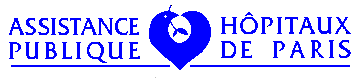 Prénom NomTitreAdresse professionnelleDomaines d’expertise Adresse électroniquePrénom NomServiceAdresse professionnelleMotif : (e. g. : atrabilaire)